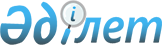 О внесении изменений в приказ исполняющего обязанности Министра энергетики Республики Казахстан от 13 апреля 2018 года № 127 "Об утверждении Правил снятия показаний с приборов учета количества реализованного нестабильного конденсата по системе трубопроводов"Приказ Министра энергетики Республики Казахстан от 22 июня 2022 года № 218. Зарегистрирован в Министерстве юстиции Республики Казахстан 23 июня 2022 года № 28585
      ПРИКАЗЫВАЮ:
      1. Внести в приказ исполняющего обязанности Министра энергетики Республики Казахстан от 13 апреля 2018 года № 127 "Об утверждении Правил снятия показаний с приборов учета количества реализованного нестабильного конденсата по системе трубопроводов (зарегистрирован в Реестре государственной регистрации нормативных правовых актов за № 16847) следующие изменения:
      преамбулу изложить в новой редакции:
      "В соответствии с пунктом 5 статьи 393 Кодекса Республики Казахстан "О налогах и других обязательных платежах в бюджет" (Налоговый кодекс) ПРИКАЗЫВАЮ:";
      в Правилах снятия показаний с приборов учета количества реализованного нестабильного конденсата по системе трубопроводов, утвержденных указанным приказом:
      пункт 1 изложить в новой редакции:
      "1. Настоящие Правила снятия показаний с приборов учета количества реализованного нестабильного конденсата по системе трубопроводов (далее – Правила) разработаны в соответствии пунктом 5 статьи 393 Кодекса Республики Казахстан "О налогах и других обязательных платежах в бюджет" (Налоговый кодекс) и определяют порядок снятия показаний с приборов учета количества реализованного нестабильного конденсата по системе трубопроводов."; 
      пункт 3 изложить в новой редакции: 
      "3. С целью обеспечения учета количества реализованного нестабильного конденсата производится пломбирование приборов учета путем наложения пломб.
      Пломбирование осуществляется должностным лицом налогового органа в присутствии ответственных лиц передающей стороны.
      Прибор учета количества реализованного нестабильного конденсата по системе трубопроводов подлежит поверке в соответствии с законодательством Республики Казахстан об обеспечении единства измерений.";
      пункты 8 и 9 изложить в новой редакции:
      "8. Измерение количества нестабильного конденсата для целей снятия показаний с приборов учета количества реализованного нестабильного конденсата по системе трубопроводов осуществляется прямым методом.
      9. При применении прямого метода измерение количества нестабильного конденсата осуществляется с использованием системы измерений количества нестабильного конденсата непосредственно в единицах измерения массы (в тоннах, килограммах).";
      пункты 10 и 11 исключить.
      приложение 1 к Правилам изложить в новой редакции согласно приложению к настоящему приказу.
      2. Департаменту транспортировки и переработки нефти Министерства энергетики Республики Казахстан в установленном законодательством Республики Казахстан порядке обеспечить:
      1) государственную регистрацию настоящего приказа в Министерстве юстиции Республики Казахстан;
      2) размещение настоящего приказа на интернет-ресурсе Министерства энергетики Республики Казахстан;
      3) в течение десяти рабочих дней после государственной регистрации настоящего приказа в Министерстве юстиции Республики Казахстан представление в Департамент юридической службы Министерства энергетики Республики Казахстан сведений об исполнении мероприятий, предусмотренных подпунктами 1) и 2) настоящего пункта.
      3. Контроль за исполнением настоящего приказа возложить на курирующего вице-министра энергетики Республики Казахстан.
      4. Настоящий приказ вводится в действие по истечении десяти календарных дней после дня его первого официального опубликования.
      "СОГЛАСОВАН"Министерство финансовРеспублики Казахстан
      "СОГЛАСОВАН"Министерство торговли и интеграцииРеспублики Казахстан
      "СОГЛАСОВАН"Министерство национальной экономикиРеспублики Казахстан Акт от "____" _____________ 20__ года о наложении (снятии) пломб
      Мы, нижеподписавшиеся______________________________________________________________________________________________________________________________________________________________________________________________________________________________________________________________________составили настоящий акт в том, что произведено наложение (снятие) пломб.
      _________________ __________________ ________________________________(должность специалиста (подпись) (фамилия, имя, отчество, при его наличии) налогового органа)________________ ___________________ ________________________________(должность представителя (подпись) (фамилия, имя, отчество, при его наличии) передающей стороны)
					© 2012. РГП на ПХВ «Институт законодательства и правовой информации Республики Казахстан» Министерства юстиции Республики Казахстан
				
      Министр энергетикиРеспублики Казахстан 

Б. Акчулаков
Приложение к приказу
Министра энергетики
Республики Казахстан
от 22 июня 2022 года № 218Приложение 1
к Правилам снятия показаний
с приборов учета количества
реализованного нестабильного
конденсата по системе трубопроводовформа
Наименование
Тип прибора, класс точности или предельно допустимая погрешность
Показания прибора на момент наложения пломбы
Номер (или оттиск) наложенной пломбы
Показание прибора на момент снятия пломбы
Номер (или оттиск) снятой пломбы
Количество пломб (наложенной/ снятой)
Сертификат о поверке
1
2
3
4
5
6
7
8